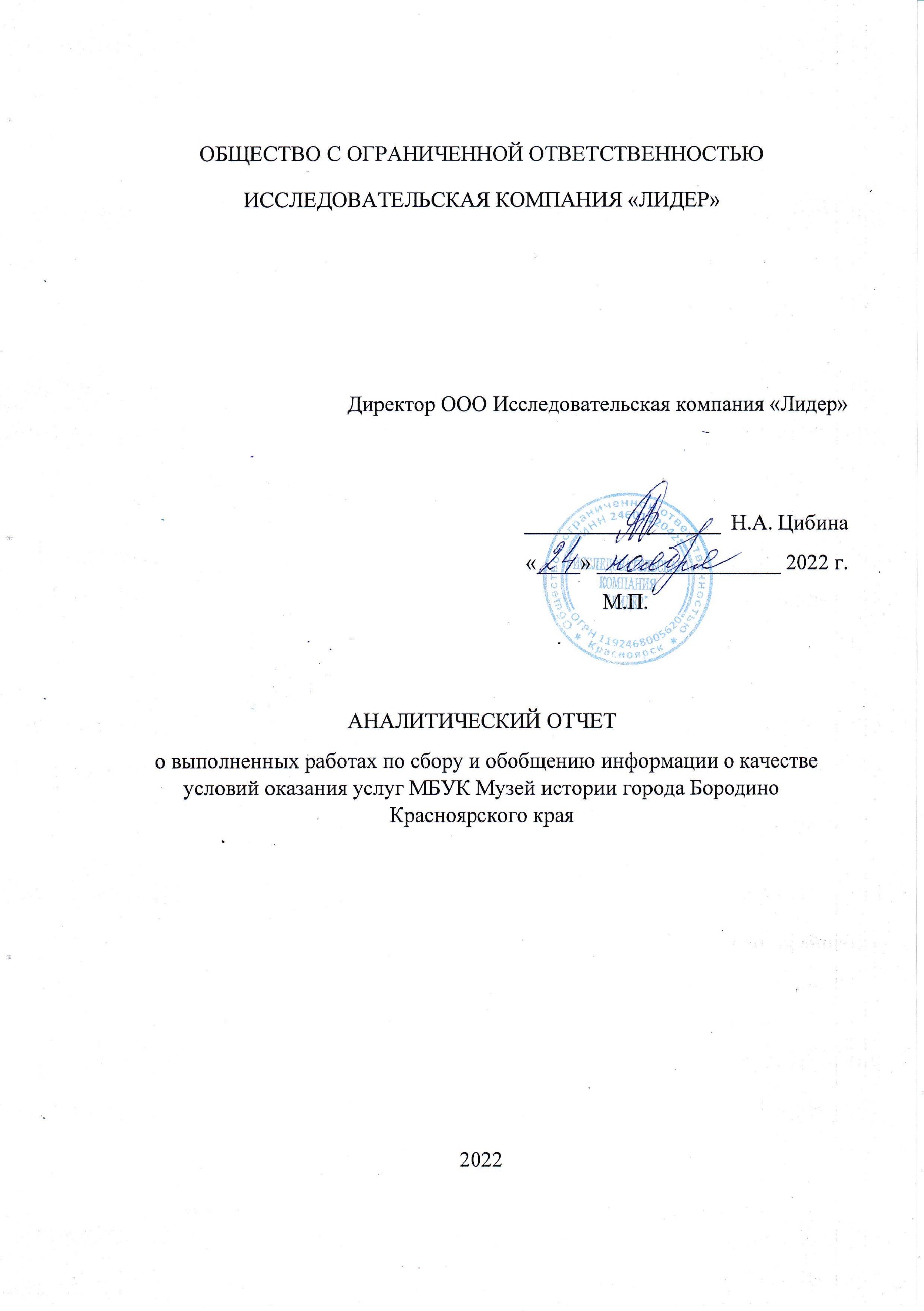 Сведения об организации, ответственной за сбор и обобщение информации о качестве условий оказания услуг (Операторе)Полное наименование: Общество с ограниченной ответственностьюИсследовательская компания «Лидер»Сокращенное наименование: ООО Исследовательская компания «Лидер»Юридический адрес: 660075, Красноярский край, г. Красноярск, ул. Железнодорожников, 17, офис 801/3Фактический адрес: 660075, Красноярский край, г. Красноярск, ул. Железнодорожников, 17, офис 809ОКПО 36053242ОКАТО 04401363000ОКОГУ 4210014ОКТМО 04701000001ОКФС Частная собственностьИНН 2460112042КПП 246001001ОГРН 1192468005620Дата постановки в налоговом органе: 14.02.2019 г.ОКВЭД 73.20 Исследование конъюнктуры рынка и изучение общественного мненияРеквизиты:ПАО Сбербанк ИНН 7707083893 КПП 246602011 ОГРН 1027700132195 ОКПО 02783169ОКТМО 04701000001БИК 040407627к/с 30101810800000000627р/с 40702810031000025646Электронная почта: info@kras-lider.ruДиректор: Цибина Наталья Александровна, на основании Устават.+7 (391) 205-10-78м.+7 (902) 940-41-37СТРУКТУРА ОТЧЕТА1. Перечень организаций культуры, в отношении которых проводились сбор и обобщение информации о качестве условий оказания услугСбор и обобщение информации о качестве условий оказания услуг проводились в отношении следующей организации культуры: 2. Результаты обобщения информации, размещенной на официальных сайтах и информационных стендах в помещениях организации культурыДля сбора информации, размещенной на официальном сайте организации культуры, использовалась форма оценки, специально созданная Оператором. Показатели для оценочной формы были разработаны на основе следующей нормативной базы: - Статья 36.2 “Информационная открытость организаций культуры” Закона Российской Федерации от 9 октября 1992 г. № 3612-1;- Приказ Министерства культуры РФ от 20 февраля 2015 г. № 277 “Об утверждении требований к содержанию и форме предоставления информации о деятельности организаций культуры, размещаемой на официальных сайтах уполномоченного федерального органа исполнительной власти, органов государственной власти субъектов Российской Федерации, органов местного самоуправления и организаций культуры в сети “Интернет”;- Приказ Министерства культуры РФ от 27 апреля 2018 г. № 599 “Об утверждении показателей, характеризующих общие критерии оценки качества условий оказания услуг организациями культуры”. Оценка проводилась Оператором методом анализа официального сайта организации культуры в сети "Интернет". В оценке официальных сайтов изучались показатели критериев “Открытость и доступность информации об организации культуры” и “Доступность услуг для инвалидов” (пункт 1.1, 1.2 и 3.2 из перечня показателей Приказа Министерства культуры РФ от 27 апреля 2018 г. № 599). Ознакомится с формой оценки можно в Приложении 1 к данному отчету. Для определения наличия или отсутствия информации на сайте организации культуры мы использовали пункт 7 “Требований к содержанию и форме предоставления информации о деятельности организаций культуры, размещаемой на официальных сайтах уполномоченного федерального органа исполнительной власти, органов государственной власти субъектов Российской Федерации, органов местного самоуправления и организаций культуры в сети "Интернет", утвержденных Приказом Министерства культуры РФ от 20 февраля 2015 г. № 277: Информация о деятельности организаций культуры, включая филиалы, (при их наличии), размещается в доступной, наглядной, понятной форме, в том числе в форме открытых данных, обеспечивая открытость, актуальность, полноту, достоверность информации, простоту и понятность восприятия информации с использованием, при необходимости, системы ссылок на адреса ресурсов в сети "Интернет", содержащих соответствующие документы (за исключением сведений, составляющих государственную и иную охраняемую законом тайну).Опираясь на данный пункт, мы приняли решение не учитывать наличие информации на сайте организации, если она содержится исключительно внутри документов, в разделах с иным предназначением. Для доступа к такой информации необходимо понимать, в каких именно документах эта информация может находиться, а это уже не является простым для посетителя сайта. В первую очередь оценивалось наличие общей информация об организациях культуры, включая филиалы, наличие и функционирование дистанционных способов обратной связи и взаимодействия с получателями услуг. Оценка объема информации, представленной на сайте организации, в соответствии с существующими нормативно-правовыми актами, описанной в начале раздела, производится по шкале от 0 до 13 баллов, где 0 — это минимальный объем информации, а 13 — максимальный объем.   В Таблице 1 представлены результаты оценки учреждения. Таблица 1.Объем информации, размещенной на официальном сайте организации, в соответствии с количеством материалов Организация культуры разместила всю необходимую информацию на сайте в сети Интернет, не выявлены недочеты по стендам.Для сбора информации, размещенной на информационных стендах в помещениях организации культуры, использовалась форма оценки, специально созданная Оператором. Оценка проводилась Оператором методом наблюдения в процессе посещения организации. В оценке информационных стендов изучался критерий “Открытость и доступность информации об организации культуры” (пункт 1.1 из перечня показателей Приказа Министерства культуры РФ от 27 апреля 2018 г. № 599). Данная форма одновременно использовалась также для оценки критериев “Комфортности условий предоставления услуг” и “Доступность услуг для инвалидов” (пункт 1.1, 2.1, 3.1 и 3.2 из перечня показателей Приказа Министерства культуры РФ от 27 апреля 2018 г. № 599).После посещения организаций было выявлено, что стенды с информацией о деятельности присутствуют и на них есть вся необходимая информация. Таким образом все организации получают максимальную оценку в 10 баллов из 10 возможных.3. Результаты удовлетворенности граждан качеством условий оказания услуг Для оценки удовлетворенности граждан качеством условий оказания услуг использовался метод опроса. Для проведения опроса была использована “Методика выявления и обобщения мнения граждан о качестве условий оказания услуг организациями в сфере культуры, охраны здоровья, образования, социального обслуживания и федеральными учреждениями медико-социальной экспертизы" (далее - Методика), утвержденная Приказом Минтруда России от 30.10.2018 N 675н. Численность респондентов была рассчитана в соответствии с п. 2.7. методических рекомендаций по организации и проведению независимой оценки качества условий оказания услуг организациями в сфере культуры (утверждены Распоряжением Минкультуры России от 18.12.2020 N Р-1681). Все организации достигли необходимого числа опрошенных. Выявление и обобщение мнения получателей услуг проводилось по анкете для опроса получателей услуг о качестве условий оказания услуг организациями культуры, рекомендованной Методикой в соответствии с показателями, характеризующими общие критерии оценки качества условий оказания услуг организациями культуры, утвержденными Приказом Министерства культуры РФ от 27 апреля 2018 г. № 599. Ознакомится с образцом анкеты можно в Приложении 3 к данному отчету. Срок проведения опроса с 9 по 18 ноября 2022 года.Для ознакомления с электронной анкетой, которая использовалась для проведения опроса в организации, необходимо перейти по ссылке:https://docs.google.com/forms/d/e/1FAIpQLSfyDE9IPgHmzCMhQH80ZsVs-ngdFr4Hzc0N3CWEiimJrmqkwg/viewform?usp=sf_link Перейдем к результатам опроса об удовлетворенности граждан качеством условий оказания услуг. Первый вопрос анкеты касался удовлетворенности респондентов открытостью, полнотой и доступностью информации о деятельности организации, размещенной на информационных стендах в помещении организации. Сводные данные по данному вопросу представлены в Таблице 2. Таблица 2.Доля респондентов, обращавшихся к информационному стенду и удовлетворенных открытостью, полнотой и доступностью, размещенной на нем информации о деятельности организации, %Почти все респонденты организации культуры, удовлетворены открытостью, полнотой и доступностью размещенной информации о деятельности – доля удовлетворенных не ниже 99%. Далее респондентам предлагалось оценить свою удовлетворенность открытостью, полнотой и доступностью информации о деятельности организации, размещенной на ее официальном сайте в информационно-телекоммуникационной сети "Интернет". Сводные данные по данному вопросу представлены в Таблице 3.Таблица 3.Доля респондентов, пользовавшихся официальным сайтом организации в информационно-телекоммуникационной сети "Интернет" и удовлетворенных открытостью, полнотой и доступностью размещенной информации о её деятельности, %Основная масса респондентов организации Музей истории города Бородино, удовлетворены полнотой и доступностью размещенной информации о деятельности – доля удовлетворенных не ниже 93%.  Респондентам было предложено подтвердить наличие ряда условий, касающихся комфортности предоставления услуг в организации. Список условий комфортности и долю респондентов, подтвердивших их наличие, вы можете увидеть в Таблице 4. Таблица 4.Доля респондентов, подтвердивших наличие условий комфортности предоставления услуг в организации культуры, %Основная масса респондентов организации культуры, удовлетворены условиями комфортности предоставления услуг в организациях – доля удовлетворенных не ниже 91%.  	 Материалы, полученные Оператором, подтвердили наличие всех условий комфортности предоставления услуг. Учет наличия условий комфортности велся при помощи формы, которая использовалась также для оценки наличия информации на информационном стенде организации и доступности услуг для инвалидов (доступна в Приложении 2 к данному отчету). В оценке изучались показатели критерия “Комфортность условий предоставления услуг” (пункт 2.1 из перечня показателей Приказа Министерства культуры РФ от 27 апреля 2018 г. № 599).Следующий вопрос касался удовлетворенности респондентами доступностью предоставления услуг для инвалидов в организации. На данный вопрос было предложено ответить только лицам, имеющим установленную группу инвалидности или их представителям. Сводные данные по данному вопросу представлены в Таблице 5. Таблица 5.Доля респондентов, имеющих установленную группу инвалидности (или их представители), удовлетворенных доступностью предоставления услуг для инвалидов,Больше половины респондентов организации, имеющие установленную группу инвалидности (или их представители), довольны условиями доступности. В процессе посещения организации Оператором доступность услуг для инвалидов изучалась методом наблюдения. Учет велся при помощи формы, ранее использованной для оценки наличия информации на информационном стенде организации и наличия условий комфортности (доступна в Приложении 2 к данному отчету). В оценке изучались показатели критерия “Доступность услуг для инвалидов” (пункт 3.1 и 3.2 из перечня показателей Приказа Министерства культуры РФ от 27 апреля 2018 г. № 599). В Таблицах 6 и 7 представлены результаты оценки доступность услуг для инвалидов.Номерам в Таблице 6 соответствуют следующие условия доступности для инвалидов:1 - Оборудование входных групп пандусами или подъемными платформами	2 - Наличие выделенных стоянок для автотранспортных средств инвалидов3 - Наличие адаптированных лифтов, поручней, расширенных дверных проемов4 - Наличие сменных кресел-колясок5 - Наличие специально оборудованных санитарно-гигиенических помещений в организацииТаблица 6.Оборудование территории, прилегающей к организации, и ее помещений с учетом доступности для инвалидов.У организации культуры оборудовано 2 из 5 условия доступности для инвалидов.Номерам в Таблице 7 соответствуют следующие условия доступности:1 - Дублирование для инвалидов по слуху и зрению звуковой и зрительной информации2 - Дублирование надписей, знаков и иной текстовой и графической информации знаками, выполненными рельефно-точечным шрифтом Брайля3 - Возможность предоставления инвалидам по слуху (слуху и зрению) услуг сурдопереводчика (тифлосурдопереводчика)4 - Помощь, оказываемая работниками организации, прошедшими необходимое обучение (инструктирование) (возможность сопровождения работниками организации)5 - Наличие возможности предоставления услуги в дистанционном режиме или на дому.Таблица 7.Обеспечение в организации условий доступности, позволяющих инвалидам получать услуги наравне с другимиУ организации культуры Музей истории города Бородино, обеспечено 5 из 6 условий доступности для инвалидов. Далее вопросы касались удовлетворенности респондентов доброжелательностью и вежливостью двух типов работников:- обеспечивающих первичный контакт с посетителями и информирование об услугах при непосредственном обращении в организацию;- обеспечивающих непосредственное оказание услуги при обращении в организацию.Сводные данные по данному вопросу представлены в Таблице 8.Таблица 8.Удовлетворенность респондентов доброжелательностью и вежливостью работников, при обращении в организации культуры, %Почти все респонденты организации культуры, удовлетворены доброжелательностью и вежливостью работников, при обращении в организацию при разных типах взаимодействия. Также задавался вопрос об удовлетворенности респондентов доброжелательностью и вежливостью работников организаций, с которыми они взаимодействовали в дистанционной форме. Сводные данные по данному вопросу представлены в Таблице 9. Таблица 9.Удовлетворенность респондентов доброжелательностью и вежливостью работников, при использовании дистанционных форм взаимодействия с организациями культуры, %Подавляющее большинство респондентов организации культуры Музей истории города Бородиной, из числа пользовавшихся дистанционными формами взаимодействия, удовлетворены доброжелательностью и вежливостью работников. В заключении, респондентов попросили дать общую оценку организации, которую они посещали. Для этого было задано три вопроса о готовности рекомендовать организацию своим знакомым и родственникам, удовлетворенности организационными условиями предоставления услуг и удовлетворенности в целом условиями оказания услуг в организации. Сводные данные по данным вопросам представлены в Таблице 10.Таблица 10.Общая оценка организации культуры, %В организации культуры Музей истории города Бородино подавляющее большинство респондентов готовы рекомендовать организацию своим знакомым и родственникам 97%, а также довольны организационными условиями предоставления услуг не ниже 93% и условиями оказания услуг 96%.4. Значения по каждому показателю, характеризующему общие критерии оценки качества условий оказания услуг организациями культурыВ соответствии с пунктом 5 «Правил сбора и обобщения информации о качестве условий оказания услуг организациями в сфере культуры, охраны здоровья, образования, социального обслуживания и федеральными учреждениями медико-социальной экспертизы», утвержденных Постановлением Правительства РФ от 31 мая 2018 г. N 638, данные в таблицах представлены в формате, обеспечивающем возможность дальнейшей обработки данных и размещение на официальном сайте для размещения информации о государственных и муниципальных учреждениях https://bus.gov.ru1. Открытость и доступность информации об организации 2. Комфортность условий предоставления услуг3. Доступность услуг для инвалидов4. Доброжелательность, вежливость работников организации5. Удовлетворенность условиями оказания услугПредварительный расчет баллов по каждой организацииНомерам в таблице соответствуют: 1. Критерий "Открытость и доступность информации об организации"2. Критерий "Комфортность условий предоставления услуг"3. Критерий "Доступность услуг для инвалидов"4. Критерий "Доброжелательность, вежливость работников организации"5. Критерий "Удовлетворенность условиями оказания услуг"5. Основные недостатки в работе организации культуры, выявленные в ходе сбора и обобщения информации о качестве условий оказания услуг, и предложения по совершенствованию их деятельности5.1. Недостатки, выявленные в ходе обобщения информации, размещенной на официальных сайтах и информационных стендах в помещениях организации культуры и предложения по их устранениюНа сайте организации культуры в сети "Интернет" содержится вся необходимая информация в соответствии с требованиями, утвержденными Приказом Министерства культуры РФ от 20 февраля 2015 г. № 277 и Приказом Министерства культуры РФ от 27 апреля 2018 г. N 599. 5.2. Недостатки, выявленные в ходе изучения результатов удовлетворенности граждан качеством условий оказания услуг и предложения по их устранениюТерритория, прилегающая к организации, и помещения не полностью оборудованы с учетом условий доступности для инвалидов, также отсутствуют следующие условия, позволяющие инвалидам получать услуги наравне с другими:Необходимо по мере возможности оборудовать территории, прилегающие к организации, и помещения условиями доступности для инвалидов и обеспечить условия доступности, позволяющие инвалидам получать услуги наравне с другими.6. Предложения по совершенствованию деятельности организацийПо критерию «Доступность услуг для инвалидов» необходимо по мере возможности оборудовать территории, прилегающие к организациям, и помещения с учетом условий доступности для инвалидов, а также создать условия, позволяющие инвалидам получать услуги наравне с другими, в соответствии с недостатками, описанными в разделе 5.2 отчета. Данные условия описаны в пунктах 3.1 и 3.2 Приказа Министерства культуры РФ от 27 апреля 2018 г. № 599. По критериям «Открытость и доступность информации об организации», «Доброжелательность, вежливость работников организации», «Удовлетворенность условиями оказания услуг» и «Комфортность условий предоставления услуг» недостатки отсутствуют.Приложение 1Независимая оценка качества условий оказания услуг в организациях культуры ФОРМА ДЛЯ ОЦЕНКИ САЙТА ОРГАНИЗАЦИИ КУЛЬТУРЫОтметьте “Да”, если показатель присутствует, и “Нет”, если показатель отсутствует. Приложение 2Независимая оценка качества условий оказания услуг в организациях культуры 
ФОРМА ДЛЯ УЧЕТА ПОКАЗАТЕЛЕЙ ПРИ ПОСЕЩЕНИИ ОРГАНИЗАЦИИ КУЛЬТУРЫ 
Организация:_____________________________________________________________Дата посещения:_______________ Время начала посещения ___________________
Время окончания посещения: ______________________Отметьте “Да”, если показатель присутствует, и “Нет”, если показатель отсутствует Приложение 3АНКЕТАдля опроса получателей услуг о качестве условий оказанияуслуг организациями культурыУважаемый участник опроса! Опрос проводится в целях выявления мнения граждан о качестве условий оказания услуг организациями культуры. Пожалуйста, ответьте на вопросы анкеты. Ваше мнение позволит улучшить работу организации культуры и повысить качество оказания услуг населению. Опрос проводится анонимно. Ваши фамилия, имя, отчество, контактные телефоны указывать необязательно. Конфиденциальность высказанного Вами мнения о качестве условий оказания услуг организациями культуры гарантируется.1. При посещении организации обращались ли Вы к информации о ее деятельности, размещенной на информационных стендах в помещениях организации?□ Да         □ Нет (переход к вопросу 3)2. Удовлетворены ли Вы открытостью, полнотой и доступностью информации о деятельности организации, размещенной на информационных стендах в помещении организации?□ Да        □ Нет3. Пользовались ли Вы официальным сайтом организации, чтобы получить информацию о ее деятельности?□ Да        □ Нет (переход к вопросу 5)4. Удовлетворены ли Вы открытостью, полнотой и доступностью информации о деятельности организации, размещенной на ее официальном сайте в информационно-телекоммуникационной сети "Интернет"?□ Да        □ Нет5. Можете ли вы подтвердить наличие следующих условий предоставления услуг в организации: 6. Имеете ли Вы (или лицо, представителем которого Вы являетесь) установленную группу инвалидности?□ Да        □ Нет (переход к вопросу 8)7. Удовлетворены ли Вы доступностью предоставления услуг для инвалидов в организации?□ Да        □ Нет8. Удовлетворены ли Вы доброжелательностью и вежливостью работников организации, обеспечивающих первичный контакт с посетителями и информирование об услугах при непосредственном обращении в организацию (работники вахты, приёмной, кассы и прочие работники)?□ Да       □ Нет9. Удовлетворены ли Вы доброжелательностью и вежливостью работников организации, обеспечивающих непосредственное оказание услуги при обращении в организацию (библиотекари, экскурсоводы и прочие работники)?□ Да       □ Нет10. Пользовались ли Вы какими-либо дистанционными способами взаимодействия с организацией?К дистанционным способам относятся: телефон, электронная почта, электронный сервис (форма для подачи электронного обращения, жалобы, предложения или получения консультации по оказываемым услугам, раздел "Часто задаваемые вопросы", анкета для опроса граждан на сайте).□ Да       □ Нет (переход к вопросу 12)11. Удовлетворены ли Вы доброжелательностью и вежливостью работников организации, с которыми взаимодействовали в дистанционной форме?□ Да       □ Нет12. Готовы ли Вы рекомендовать данную организацию родственникам и знакомым?Если организация является единственной доступной, то могли бы Вы ее рекомендовать, если бы была возможность выбора организации?□ Да      □ Нет13. Удовлетворены ли Вы организационными условиями предоставления услуг? К организационными условиями предоставления услуг относятся: график работы организации; навигация внутри организации (наличие информационных табличек, указателей, сигнальных табло, инфоматов). □ Да      □ Нет14. Удовлетворены ли Вы в целом условиями оказания услуг в организации?□ Да      □ Нет15. Ваши предложения по улучшению условий оказания услуг в данной организации:____________________________________________________________________________________________________________________________________________16. Ваш пол:  □ Мужской   □ Женский            17. Ваш возраст ____ (полных лет)БЛАГОДАРИМ ВАС ЗА УЧАСТИЕ В ОПРОСЕ!Приложение 4Предложения по улучшению условий оказания услуг в организациях культуры, высказанные респондентами в процессе опросаДанные предложения высказаны респондентами в процессе опроса. Оператор не отвечает за истинность или ложность приведенных высказываний. Текст высказываний приводится в оригинале. Данные предложения стоит рассматривать сугубо в справочном порядке (например, для изучения психологического климата и градуса взаимоотношений между респондентами и организацией). Вносить данные предложения на bus.gov.ru крайне не рекомендуется. Все предложения Оператора, подтвержденные объективными средствами, приведены в разделе 5.1 и 5.2. Музей истории города БородиноПеречень организаций культуры, в отношении которых проводились сбор и обобщение информации о качестве условий оказания услугстр. 3Результаты обобщения информации, размещенной на официальных сайтах и информационных стендах в помещениях организации культурыстр. 3Результаты удовлетворенности граждан качеством условий оказания услугстр. 4Значения по каждому показателю, характеризующему общие критерии оценки качества условий оказания услуг организациями культурыстр.8Основные недостатки в работе организации культуры, выявленные в ходе сбора и обобщения информации о качестве условий оказания услуг, и предложения по совершенствованию их деятельностистр. 11Предложения по совершенствованию деятельности организацийстр. 12Приложение 1. Форма для оценки сайта организации культурыстр. 13Приложение 2. Форма для учета показателей при посещении организации культурыстр. 15Приложение 3. АНКЕТА для опроса получателей услуг о качестве условий оказания услуг организациями культурыстр. 18Приложение 4. Предложения по улучшению условий оказания услуг в организациях культуры, высказанные респондентами в процессе опросастр. 21Наименование организацииНаименование в таблицахМБУК Музей истории города БородиноМузей истории города БородиноОрганизацияСтендСайтМузей истории города Бородино1013Название в опросеЧисленность получателей услугЧисленность респондентовДоля респондентаМузей истории города Бородино43001062%ПоказателиОбращалисьУдовлетвореныМузей истории города Бородино6899ПоказателиПользовалисьУдовлетвореныМузей истории города Бородино7293Условия комфортностиУдовлетвореныМузей истории города Бородино91ПоказателиУдовлетвореныМузей истории города Бородино69Условия доступности для инвалидов12345Сумма условийМузей истории города Бородино101002Условия доступности для инвалидов123456Сумма условийМузей истории города Бородино1101115Тип взаимодействия работника с получателем услугиОбеспечение первичного контакта и информирование об услугахОбеспечение непосредственного оказания услугиМузей истории города Бородино9998ПоказателиПользовалисьУдовлетвореныМузей истории города Бородино5597ПоказателиГотовность рекомендовать организации своим знакомым и родственникамУдовлетворенность организационными условиями предоставления услугУдовлетворенность в целом условиями оказания услуг в организацииМузей истории города Бородино979396Наименование организацииКоличество потребителей услуг Численность респондентовДоля респондентовМузей истории города Бородино43001062%1.1.1. Объем информации, размещенной на информационных стендах в помещении организации, по отношению к количеству материалов, размещение которых установлено нормативно-правовыми актами Выполнение индикатораВыполнение индикатораМузей истории города Бородино10101.1.2. Объем информации, размещенной на официальном сайте организации, по отношению к количеству материалов, размещение которых установлено нормативно-правовыми актамиВыполнение индикатораВыполнение индикатораМузей истории города Бородино13131.2.1. Наличие и функционирование на официальном сайте организации информации о дистанционных способах взаимодействия с получателями услуг1.2.1. Наличие и функционирование на официальном сайте организации информации о дистанционных способах взаимодействия с получателями услугВыполнение индикатораВыполнение индикатораМузей истории города БородиноВ наличии и функционируют более трёх дистанционных способов взаимодействия1001.3.1. Число получателей услуг, удовлетворённых качеством, полнотой и доступностью информации о деятельности организации, размещённой на информационных стендах в помещении организации по отношению к числу опрошенных получателей услуг, ответивших на соответствующий вопрос анкеты (учитываются ответы только тех респондентов, которые обращались к информации на стенде)Выполнение индикатораВыполнение индикатораМузей истории города Бородино71721.3.2. Число получателей услуг, удовлетворённых качеством, полнотой и доступностью информации о деятельности организации, размещённой на официальном сайте организации по отношению к числу опрошенных получателей услуг, ответивших на соответствующий вопрос анкеты (учитываются ответы только тех респондентов, которые обращались к информации на сайте)Выполнение индикатораВыполнение индикатораМузей истории города Бородино71762.1.1. Наличие комфортных условий для предоставления услуг2.1.1. Наличие комфортных условий для предоставления услугВыполнение индикатораВыполнение индикатораМузей истории города БородиноНаличие пяти и более комфортных условий для предоставления услуг1002.3.1. Число получателей услуг, удовлетворенных комфортностью предоставления услуг организацией, по отношению к числу опрошенных получателей услуг, ответивших на данный вопросВыполнение индикатораВыполнение индикатораМузей истории города Бородино961063.1.1. Наличие в помещениях организации социальной сферы и на прилегающей к ней территории условий доступности для инвалидов3.1.1. Наличие в помещениях организации социальной сферы и на прилегающей к ней территории условий доступности для инвалидовВыполнение индикатораВыполнение индикатораМузей истории города БородиноКоличество условий доступности организации для инвалидов (от одного до четырех)2403.2.1. Наличие в организации социальной сферы условий доступности, позволяющих инвалидам получать услуги наравне с другими3.2.1. Наличие в организации социальной сферы условий доступности, позволяющих инвалидам получать услуги наравне с другимиВыполнение индикатораВыполнение индикатораМузей истории города БородиноНаличие пяти и более условий доступности для инвалидов51003.3.1. Число получателей услуг-инвалидов, удовлетворенных доступностью услуг для инвалидов, по отношению к числу опрошенных получателей услуг-инвалидов, ответивших на соответствующий вопрос анкеты (учитываются только инвалиды и их представители)Выполнение индикатораВыполнение индикатораМузей истории города Бородино9134.1.1. Число получателей услуг, удовлетворенных доброжелательностью, вежливостью работников организации, обеспечивающих первичный контакт и информирование получателя услуги, по отношению к числу опрошенных получателей услуг, ответивших на данный вопросВыполнение индикатораВыполнение индикатораМузей истории города Бородино1051064.2.1. Число получателей услуг, удовлетворенных доброжелательностью, вежливостью работников организации, обеспечивающих непосредственное оказание услуги, по отношению к числу опрошенных получателей услуг, ответивших на данный вопросВыполнение индикатораВыполнение индикатораМузей истории города Бородино1041064.3.1. Число получателей услуг, удовлетворенных доброжелательностью, вежливостью работников организации при использовании дистанционных форм взаимодействия, по отношению к числу опрошенных получателей услуг, ответивших на данный вопрос.Выполнение индикатораВыполнение индикатораМузей истории города Бородино56585.1.1. Число получателей услуг, которые готовы рекомендовать организацию родственникам и знакомым (могли бы её рекомендовать, если бы была возможность выбора организации), по отношению к числу опрошенных получателей услуг, ответивших на данный вопрос.Выполнение индикатораВыполнение индикатораМузей истории города Бородино1031065.2.1. Число получателей услуг, удовлетворенных организационными условиями предоставления услуг, по отношению к числу опрошенных получателей услуг, ответивших на данный вопрос.Выполнение индикатораВыполнение индикатораМузей истории города Бородино991065.3.1. Число получателей услуг, удовлетворенных в целом условиями оказания услуг в организации, по отношению к числу опрошенных получателей услуг, ответивших на данный вопрос.Выполнение индикатораВыполнение индикатораМузей истории города Бородино102106Критерии12345Итоговый показательМаксимум100,00100,00100,00100,00100,00100,00Музей истории города Бородино98,3895,2872,7798,1895,9492,11Выявленные недостатки Музей истории города Бородино- Наличие выделенных стоянок для автотранспортных средств инвалидов- Наличие сменных кресел-колясок- Наличие специально оборудованных санитарно-гигиенических помещений в организации- Возможность предоставления инвалидам по слуху (слуху и зрению) услуг сурдопереводчика (тифлосурдопереводчика)ИнформацияНаличиеНаличиеСоответствие информации о деятельности организации социальной сферы, размещенной на официальном сайте организации социальной сферы, ее содержанию и порядку (форме), установленным нормативными правовыми актами.Соответствие информации о деятельности организации социальной сферы, размещенной на официальном сайте организации социальной сферы, ее содержанию и порядку (форме), установленным нормативными правовыми актами.Соответствие информации о деятельности организации социальной сферы, размещенной на официальном сайте организации социальной сферы, ее содержанию и порядку (форме), установленным нормативными правовыми актами.1. Полное и сокращенное наименование организации культуры, почтовый адрес, контактные телефоны и адреса электронной почтыДаНет2. Место нахождения организации культуры и ее филиалов (при наличии)ДаНет3. Дата создания организации культуры, сведения об учредителе/учредителях, контактные телефоны, адрес сайта, адреса электронной почты учредителя/учредителейДаНет4. Учредительные документы (копия устава организации культуры, свидетельство о государственной регистрации, решения учредителя о создании организации культуры и назначении ее руководителя, положения о филиалах и представительствах (при наличии))ДаНет5. Структура и органы управления организации культуры; фамилии, имена, отчества и должности руководителей организации культуры, ее структурных подразделений и филиалов (при их наличии), контактные телефоны, адреса сайтов структурных подразделений (при наличии), адреса электронной почтыДаНет6. Режим, график работы организации культурыДаНет7. Виды предоставляемых услуг организацией культурыДаНет8. Перечень оказываемых платных услуг (при наличии); цены (тарифы) на услуги (при наличии платных услуг), копии документов о порядке предоставления услуг за плату, нормативных правовых актов, устанавливающих цены (тарифы) на услуги (при наличии платных услуг)*ДаНет9. Материально-техническое обеспечение предоставления услугДаНет10. Копия плана финансово-хозяйственной деятельности организации культуры, утвержденного в установленном законодательством Российской Федерации порядке, или бюджетной сметы (информация об объеме предоставляемых услуг)ДаНет11. Информация о планируемых мероприятиях (анонсы, афиши, акции), новости, событияДаНет12. Копии лицензий на осуществление деятельность, подлежащей лицензированию в соответствии с законодательством Российской Федерации (при осуществлении соответствующих видов деятельности)ДаНет13. Результаты независимой оценки качества условий оказания услуг, планы по улучшению качества работы организации культуры (по устранению недостатков, выявленных по итогам независимой оценки качества)ДаНетОткрытость и доступность информации об организации культурыОткрытость и доступность информации об организации культурыОткрытость и доступность информации об организации культурыОткрытость и доступность информации об организации культуры№ п/пОбъект оценки Наличие информацииНаличие информации1.1Соответствие информации о деятельности организации, размещенной на информационных стендах в помещении организации, перечню информации и требованиям к ней, установленным нормативными правовыми актамиСоответствие информации о деятельности организации, размещенной на информационных стендах в помещении организации, перечню информации и требованиям к ней, установленным нормативными правовыми актамиСоответствие информации о деятельности организации, размещенной на информационных стендах в помещении организации, перечню информации и требованиям к ней, установленным нормативными правовыми актами1.1.1Полное и сокращенное наименование организации культуры, почтовый адрес, контактные телефоны и адреса электронной почтыДаНет1.1.2Место нахождения организации культуры и ее филиалов (при наличии)ДаНет1.1.3Дата создания организации культуры, сведения об учредителе/учредителях, контактные телефоны, адрес сайта, адреса электронной почты учредителя/учредителейДаНет1.1.4Структура и органы управления организации культуры; фамилии, имена, отчества и должности руководителей организации культуры, ее структурных подразделений и филиалов (при их наличии), контактные телефоны, адреса сайтов структурных подразделений (при наличии), адреса электронной почтыДаНет1.1.5Режим, график работы организации культурыДаНет1.1.6Виды предоставляемых услуг организацией культурыДаНет1.1.7Перечень оказываемых платных услуг (при наличии); цены (тарифы) на услуги (при наличии платных услуг), копии документов о порядке предоставления услуг за плату, нормативных правовых актов, устанавливающих цены (тарифы) на услуги (при наличии платных услуг)ДаНет1.1.8Информация о планируемых мероприятиях (анонсы, афиши, акции), новости, событияДаНет1.1.9Копии лицензий на осуществление деятельность, подлежащей лицензированию в соответствии с законодательством Российской Федерации (при осуществлении соответствующих видов деятельности)ДаНет1.1.10Результаты независимой оценки качества условий оказания услуг, планы по улучшению качества работы организации культуры (по устранению недостатков, выявленных по итогам независимой оценки качества)ДаНет2. Комфортность условий предоставления услуг2. Комфортность условий предоставления услуг2. Комфортность условий предоставления услуг2. Комфортность условий предоставления услуг2.1Обеспечение в организации комфортных условий для предоставления услугОбеспечение в организации комфортных условий для предоставления услугОбеспечение в организации комфортных условий для предоставления услуг2.1.1Наличие комфортной зоны отдыха (ожидания)ДаНет2.1.2Наличие и понятность навигации внутри организацииДаНет2.1.3Доступность питьевой водыДаНет2.1.4Наличие и доступность санитарно-гигиенических помещений (чистота помещений, наличие мыла, воды, туалетной бумаги и пр.)ДаНет2.1.5Санитарное состояние помещений организацийДаНет2.1.5Возможность бронирования услуги или доступность записи на получение услуги (по телефону, с использованием сети «Интернет» на официальном сайте организации, при личном посещении и пр.)ДаНет3. Доступность услуг для инвалидов3. Доступность услуг для инвалидов3. Доступность услуг для инвалидов3. Доступность услуг для инвалидов3.1Оборудование территории, прилегающей к организации, и ее помещений с учетом доступности для инвалидовОборудование территории, прилегающей к организации, и ее помещений с учетом доступности для инвалидовОборудование территории, прилегающей к организации, и ее помещений с учетом доступности для инвалидов3.1.1Оборудование входных групп пандусами или подъемными платформамиДаНет3.1.2Наличие выделенных стоянок для автотранспортных средств инвалидовДаНет3.1.3Наличие адаптированных лифтов, поручней, расширенных дверных проемовДаНет3.1.4Наличие сменных кресел-колясокДаНет3.1.5Наличие специально оборудованных санитарно-гигиенических помещений в организацииДаНет3.2Обеспечение в организации условий доступности, позволяющих инвалидам получать услуги наравне с другимиОбеспечение в организации условий доступности, позволяющих инвалидам получать услуги наравне с другимиОбеспечение в организации условий доступности, позволяющих инвалидам получать услуги наравне с другими3.2.1Дублирование для инвалидов по слуху и зрению звуковой и зрительной информацииДаНет3.2.2Дублирование надписей, знаков и иной текстовой и графической информации знаками, выполненными рельефно-точечным шрифтом БрайляДаНет3.2.3Возможность предоставления инвалидам по слуху (слуху и зрению) услуг сурдопереводчика (тифлосурдопереводчика)ДаНет3.2.4Помощь, оказываемая работниками организации, прошедшими необходимое обучение (инструктирование) (возможность сопровождения работниками организации)ДаНет3.2.5Наличие возможности предоставления услуги в дистанционном режиме или на домуДаНетУсловиеДаНетНаличие комфортной зоны отдыха (ожидания)□□Наличие и понятность навигации в помещении организации□□Наличие и доступность питьевой воды в помещении организации□□Наличие и доступность санитарно-гигиенических помещений в организации□□Удовлетворительное санитарное состояние помещений организации□□Транспортная доступность организации (наличие общественного транспорта, парковки)□□Доступность записи на получение услуги (по телефону, на официальном сайте организации, посредством Единого портала государственных и муниципальных услуг, при личном посещении в регистратуре или у специалиста организации) □□Предложения по улучшению условий оказания услуг в данной организацииОчень мало места для посетителей, нет детской зоны, нет гардеробщикаТемновато и тесновато, старые экспозицииЗал бы пошире и побольшеУлучшить зону отдыха.увеличить площади музеяИз-за удаленности месторасположения музея, но достаточного количества проезжающих туристов, желающих посетить музей, восстановить наличие услуги экскурсовода БЕЗ ПРЕДВАРИТЕЛЬНОЙ ЗАПИСИ, и в наличии дежурного экскурсовода.Помещение нужно большеХолл и зону принятия гостей расширить. Делайте льготные билеты для многодетных и ветерановБольше рекламы о предстоящих событиях, а не информация об уже прошедших